基本信息基本信息 更新时间：2024-03-29 10:35  更新时间：2024-03-29 10:35  更新时间：2024-03-29 10:35  更新时间：2024-03-29 10:35 姓    名姓    名张女士张女士年    龄32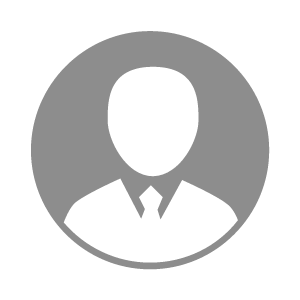 电    话电    话下载后可见下载后可见毕业院校山东交通大学邮    箱邮    箱下载后可见下载后可见学    历大专住    址住    址山东德州禹城市市中街道中央公馆小区山东德州禹城市市中街道中央公馆小区期望月薪面议求职意向求职意向反刍药销售员,疫苗销售员反刍药销售员,疫苗销售员反刍药销售员,疫苗销售员反刍药销售员,疫苗销售员期望地区期望地区山东省/德州市|山东省/济南市|山东省/泰安市|山东省/烟台市|山东省/青岛市山东省/德州市|山东省/济南市|山东省/泰安市|山东省/烟台市|山东省/青岛市山东省/德州市|山东省/济南市|山东省/泰安市|山东省/烟台市|山东省/青岛市山东省/德州市|山东省/济南市|山东省/泰安市|山东省/烟台市|山东省/青岛市教育经历教育经历就读学校：山东交通大学 就读学校：山东交通大学 就读学校：山东交通大学 就读学校：山东交通大学 就读学校：山东交通大学 就读学校：山东交通大学 就读学校：山东交通大学 工作经历工作经历工作单位：石家庄市谷实鸿发生物科技有限公司 工作单位：石家庄市谷实鸿发生物科技有限公司 工作单位：石家庄市谷实鸿发生物科技有限公司 工作单位：石家庄市谷实鸿发生物科技有限公司 工作单位：石家庄市谷实鸿发生物科技有限公司 工作单位：石家庄市谷实鸿发生物科技有限公司 工作单位：石家庄市谷实鸿发生物科技有限公司 自我评价自我评价1.服从上级安排，反馈信息及时，做事细致周全，考虑问题全面深入；
2.具备团队协作精神，有优秀执行能力；
3.工作讲究方法，注重效率时效。1.服从上级安排，反馈信息及时，做事细致周全，考虑问题全面深入；
2.具备团队协作精神，有优秀执行能力；
3.工作讲究方法，注重效率时效。1.服从上级安排，反馈信息及时，做事细致周全，考虑问题全面深入；
2.具备团队协作精神，有优秀执行能力；
3.工作讲究方法，注重效率时效。1.服从上级安排，反馈信息及时，做事细致周全，考虑问题全面深入；
2.具备团队协作精神，有优秀执行能力；
3.工作讲究方法，注重效率时效。1.服从上级安排，反馈信息及时，做事细致周全，考虑问题全面深入；
2.具备团队协作精神，有优秀执行能力；
3.工作讲究方法，注重效率时效。1.服从上级安排，反馈信息及时，做事细致周全，考虑问题全面深入；
2.具备团队协作精神，有优秀执行能力；
3.工作讲究方法，注重效率时效。1.服从上级安排，反馈信息及时，做事细致周全，考虑问题全面深入；
2.具备团队协作精神，有优秀执行能力；
3.工作讲究方法，注重效率时效。其他特长其他特长